11.SINIF SEÇMELİ MATEMATİK TRİGONOMETRİ-SİNÜS TEOREMİ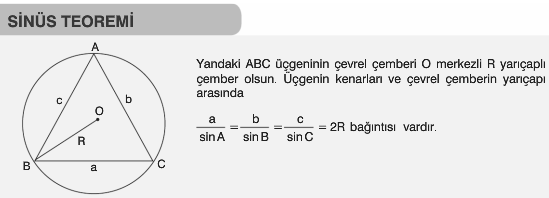 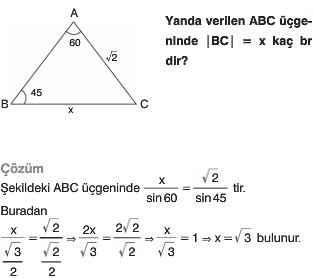 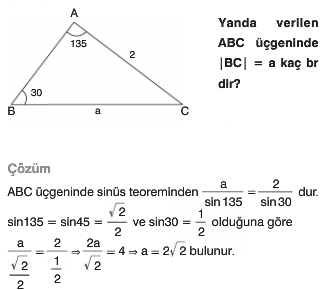 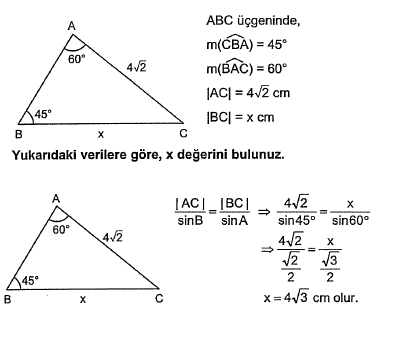 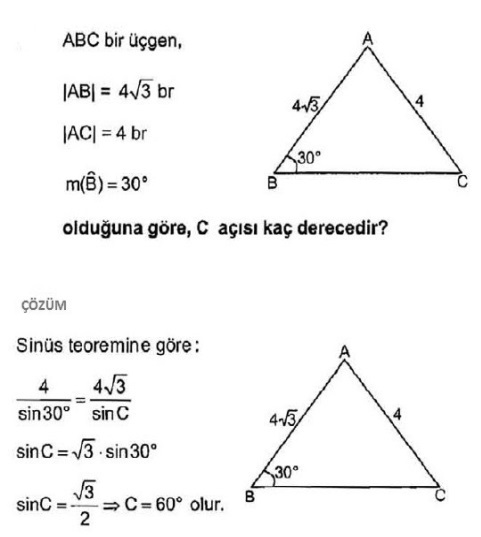 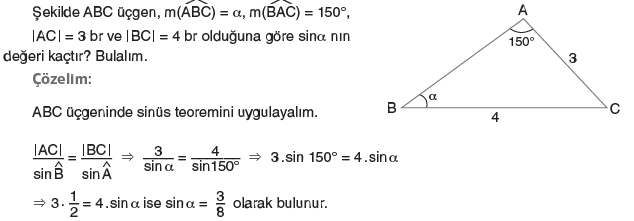 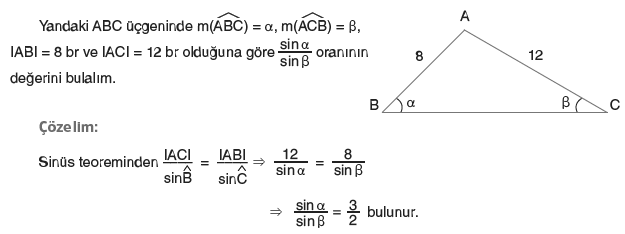 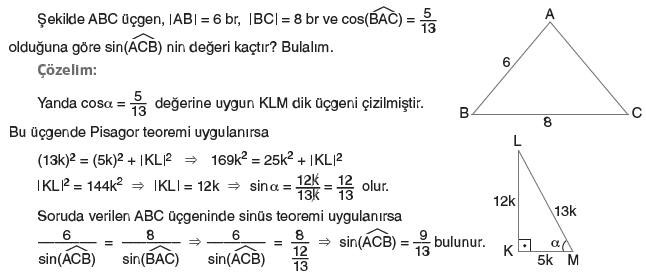 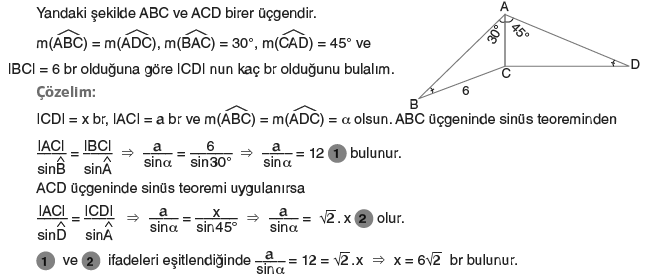 